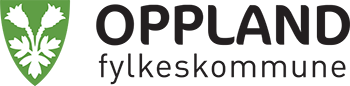 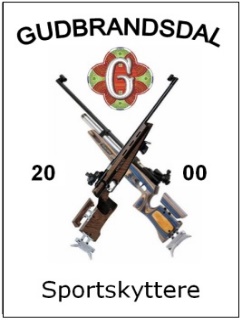 PÅMELDING TIL LANDSSTEVNE FOR REKRUTTER 50M 2016KLUBB:___________________       ____________________________     Kontaktperson:____________________________________________  Kontaktadresse:___________________________________________NAVN: ______________________________________Klasse:_______Fødselsår:NAVN: ______________________________________Klasse:_______Fødselsår:NAVN: ______________________________________Klasse:_______Fødselsår:NAVN: ______________________________________Klasse:_______Fødselsår:NAVN: ______________________________________Klasse:_______Fødselsår:NAVN: ______________________________________Klasse:_______Fødselsår:NAVN: ______________________________________Klasse:_______Fødselsår:NAVN: ______________________________________Klasse:_______Fødselsår:NAVN: ______________________________________Klasse:_______Fødselsår:NAVN: ______________________________________Klasse:_______Fødselsår:Antall personer á kr. 150,-: ________    SUM Kr.:_________LAGSKYTING á kr.100,-:                                               Klasse:________________________  Antall lag:_________________Klasse:________________________  Antall lag:_________________Klasse:________________________  Antall lag:_________________Klasse:________________________  Antall lag:_________________                                                                    SUM Kr.:____________Signatur:____________________________   Dato:_________                                OBS: Angi om skyttere er Links / SH skytter og evt. støtte!